                              .   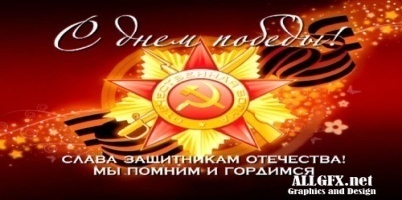 ПОЛОЖЕНИЕ
Турнир 2 й категории по системе ВЕТ-ТУР «День победы»Категории :М35+,М45+,M55+,М65+ . среди мужчин,Ж35+ среди женщин.1.    Общие положения     Турнир посвященный дню  победы «День победы» проводится в Нижнем Новгороде с целью популяризации тенниса и привлечения к занятиям теннисом людей разных возрастов. Турнир проводится в системе «РВТТ-2017 года» с присвоением ему 2 категории.2. Сроки  и место проведенияСроки проведения соревнования с.6.05.2017г. по.10.05.2017 г. Соревнования, регистрация и жеребьевка проводятся на кортах Стадиона Локомотив микрорайон Сортировочный по адресу:  г. Н. Новгород ул. Движенцев,30а. Главный судья соревнований Безаев Андрей Иванович. 3.    Требования к участникам соревнований и условия их допуска.    К участию в соревновании допускаются мужчины и женщины, которым к 31 декабря 2017 года исполнилось или должно исполниться 35 лет (независимо от дня и месяца).Принадлежность  игрока к той или иной группе определяется годом рождения игрока. Игрок может играть только в одной возрастной группе либо в своей, соответствующей его году рождения, либо в более молодой.  В одиночном разряде женщины допускаются к участию в возрастной группе 35 лет и старше(далее Ж35+), мужчины в возрастных группах М35+, М45,+М55,+,М65+ в парном разряде ЖЖ35+,ММ35+,МЖ35+. Максимальное количество участников в каждой возрастной группе – 16 участников,. Если количество участников соревнований окажется более 16 участников в день регистрации, то в этот же день после жеребьевки проводится отборочный этап. Ответственность за состояние своего здоровья несут сами участники. В случае необходимости первая медицинская помощь будет оказана врачом турнира.4. Программа и регламент проведения соревнования.     Регистрация участников 5 мая 2016 года с 16.00 до 17.00 Жеребьевка в 17.00 в день регистрации. Все матчи одиночного разряда проводятся из трех обычных сетов с применением тай-брейка до 7 очков, парного разряда из трех сетов, по системе неправильного ведения счета ( при счете ровно разыгрывается решающий мяч), где первые два сета играются до 6 геймов, а вместо третьего сета играется супер тай-брейк до 10 очков. В одиночном разряде для проигравших в первом круге планируется проведение дополнительного турнира из одного сета до 6 ти геймов. В случае неблагоприятных погодных условий организаторы, могут внести изменения в регламент турнира. Соревнования проводятся по действующим Правилам игры в теннис, утвержденным Международной теннисной федерацией.5. Техническое и материальное обеспечениеСоревнование проводится на 4 кортах покрытием Грунт. Каждый матч играется 3-мя новыми мячами “babolat”. На тренировки и игры дополнительного турнира предоставляются мячи, используемые на турнире, но не обязательно новые.6.Обеспечение безопасности участников.  соревнований.   6.1. Физкультурные мероприятия проводятся на спортивных сооружениях, отвечающих требованиям соответствующих нормативных правовых актов, действующих на территории Российской Федерации и направленных на обеспечение общественного порядка и безопасности участников и зрителей, а также при условии наличия актов готовности физкультурного или спортивного сооружения к проведению мероприятий, утверждаемых в установленном порядке.6.2. Во время и в месте проведения турнира должен находиться соответствующий медицинский персонал для оказания в случае необходимости скорой медицинской помощи.Во время соревнования врачом турнира оказывается первая медицинская помощь, однако ответственность за свое здоровье и физическое состояние принимают на себя сами участники7. Награждение    Победители и призеры соревнования награждаются медалями и памятными подарками от спонсоров турнира. 8. Заявки на участие     Заявки установленной формы подаются непосредственно главному судье соревнований по электронной почте на адрес:bezaev8440@mail.ru  до 20ч00м 4 мая 2017г.  тел 89107993895.9. Условия финансирования   Расходы по проезду к месту соревнований и обратно, проживанию и питанию несут сами участники или командирующие их организации. Размер стартового взноса игроков Од. разряд — 1300 рублей, парный разряд – 500 рублей. Участники турнира — женщины 60 лет и мужчины 65 лет и старше оплачивают 50 % от стартового взноса. За счет стартовых взносов обеспечиваются организационные расходы турнира. Проживание     Размещение участников – в профилактории « Здоровье» ул.Архангельская, 12 а-г, цены социальные, 25 мин ходьбы от кортов) тел (831) 248-74-70. - Хостел  «25подушек» ул. Тонкинская, 1, +79038480555 